РЕШЕНИЕРассмотрев проект решения о порядке определения размера арендной платы, порядке, условиях и сроках внесения арендной платы за использование земельных участков, находящихся в собственности Петропавловск-Камчатского городского округа, внесенный Главой Петропавловск-Камчатского городского округа Слыщенко К.Г., руководствуясь статьей 65 Земельного кодекса Российской Федерации, в соответствии со статьей 28 Устава Петропавловск-Камчатского городского округа, Городская Дума Петропавловск-Камчатского городского округаРЕШИЛА:1. Принять Решение о порядке определения размера арендной платы, порядке, условиях и сроках внесения арендной платы за использование земельных участков, находящихся в собственности Петропавловск-Камчатского городского округа.2. Направить принятое Решение Главе Петропавловск-Камчатского городского округа для подписания и обнародования.РЕШЕНИЕот 01.07.2014 № 226-ндРешением от 28.04.2015 № 317-нд (22.04.2015 № 735-р) наименование изложено в новой редакцииО порядке определения размера арендной платы за земельные участки, находящиеся в собственности Петропавловск-Камчатского городского округа и предоставленные в аренду без торговПринято Городской Думой Петропавловск-Камчатского городского округа(решение от 25.06.2014 № 482-р)С изменениями от:23.12.2014 № 278-нд (17.12.2014 № 617-р);28.04.2015 № 317-нд (22.04.2015 № 735-р);24.11.2016 № 528-нд (21.11.2016 № 1180-р);10.10.2017 № 6-нд (04.10.2017 № 11-р)Решением от 28.04.2015 № 317-нд (22.04.2015 № 735-р) статья 1 изложена в новой редакцииСтатья 1. Предмет регулирования настоящего Решения1. Настоящее Решение о порядке определения размера арендной платы за земельные участки, находящиеся в собственности Петропавловск-Камчатского городского округа и предоставленные в аренду без торгов (далее – Решение), разработано в соответствии со статьей 39.7 Земельного кодекса Российской Федерации.2. Настоящее Решение устанавливает порядок определения размера арендной платы за земельные участки, находящиеся в собственности Петропавловск-Камчатского городского округа и предоставленные в аренду без торгов (далее – земельные участки).Статья 2. Порядок определения размера арендной платыРазмер арендной платы при аренде земельных участков, в расчете на год с 01 января по 31 декабря текущего года (далее – годовая арендная плата) определяется одним из следующих способов: 1) на основании кадастровой стоимости земельного участка и ставки (Св) от кадастровой стоимости земельного участка, учитывающая фактическое использование земельного участка, в соответствии с видом разрешенного использования. Вид разрешенного использования определяется в соответствии с кадастровым паспортом земельного участка (выпиской из государственного кадастра недвижимости), с учетом правоустанавливающих документов на земельный участок; Решением от 28.04.2015 № 317-нд (22.04.2015 № 735-р) пункт 2 исключенРешением от 23.12.2014 № 278-нд (17.12.2014 № 617-р) пункт 2 статьи 2 изложен в новой редакции, вступающий в силу с 01.03.20152) исключен3) на основании рыночной стоимости - на основании отчета об определении рыночной стоимости арендуемого земельного участка, составленного в соответствии с требованиями законодательства Российской Федерации об оценочной деятельности, определяющего рыночную стоимость конкретного земельного участка, а в случаях, предусмотренных законодательством, при наличии положительного экспертного заключения подготовленного экспертом или экспертами саморегулируемой организации оценщиков, членом которой является оценщик составивший отчет, о соответствии отчета об оценке рыночной стоимости объекта оценки требованиям законодательства Российской Федерации об оценочной деятельности, федеральных стандартов оценки и других актов уполномоченного федерального органа, осуществляющего функции по нормативному правовому регулированию оценочной деятельности. Решением от 28.04.2015 № 317-нд (22.04.2015 № 735-р) статья 3 изложена в новой редакцииСтатья 3. Формула расчета годовой арендной платы1. Размер годовой арендной платы за земельный участок рассчитывается по формуле:	Ап=(Бс х Св)/100 х Кi, где:Ап- арендная плата за земельный участок (руб./в год);Бс - базовая стоимость земельного участка, устанавливаемая в соответствии с частью 2 настоящей статьи (руб.);Св- ставка от кадастровой стоимости земельного участка, учитывающая фактическое использование земельного участка в соответствии с видом разрешенного использования, применяемая для расчета арендной платы за использование земельных участков в соответствии с приложением к настоящему Решению;Кi - коэффициент индексации, равный (1+i/100), где i – уровень инфляции, устанавливаемый федеральным законом о федеральном бюджете на соответствующий календарный год. 2. Базовая стоимость земельного участка устанавливается равной его рыночной стоимости в случае, предусмотренном частью 3 настоящей статьи. В иных случаях базовая стоимость земельного участка устанавливается равной его кадастровой стоимости.3. Базовая стоимость земельного участка устанавливается равной его рыночной стоимости в случае обращения арендатора земельного участка в уполномоченный по распоряжению земельным участком орган администрации Петропавловск-Камчатского городского округа (далее – уполномоченный орган) с заявлением о пересмотре размера годовой арендной платы и следующими документами:1) отчетом об определении рыночной стоимости арендуемого земельного участка, составленным в соответствии с требованиями законодательства Российской Федерации об оценочной деятельности, определяющим рыночную стоимость данного земельного участка на дату, по состоянию на которую была установлена его кадастровая стоимость;2) положительным экспертным заключением, подготовленным экспертом или экспертами саморегулируемой организации оценщиков, членом которой является оценщик, составивший отчет, о соответствии отчета об оценке рыночной стоимости объекта оценки требованиям законодательства Российской Федерации об оценочной деятельности, федеральных стандартов оценки и других актов уполномоченного федерального органа, осуществляющего функции по нормативно-правовому регулированию оценочной деятельности, в случае если установленная рыночная стоимость земельного участка меньше его кадастровой стоимости более чем на 30 процентов.Пересмотру подлежит период с первого числа месяца, следующего за месяцем, в котором арендатор земельного участка обратился в уполномоченный орган с заявлением о пересмотре размера годовой арендной платы.4. Пересмотр арендной платы в одностороннем порядке по требованию арендодателя осуществляется в случаях:1) изменения уровня инфляции – ежегодно по состоянию на начало очередного года, за исключением случаев определения размера арендной платы, установленных частью 3 статьи 4 настоящего Решения; 2) изменения нормативных правовых актов Российской Федерации, устанавливающих порядок определения размера арендной платы, порядок, условия и сроки внесения арендной платы за использование земельных участков, а также настоящего Решения (в этом случае арендная плата подлежит перерасчету по состоянию на 1 января года, следующего за годом, в котором произошло изменение нормативных правовых актов, с применением коэффициента индексации (Ki), равного 1);3) изменения кадастровой стоимости земельного участка. При этом размер арендной платы подлежит изменению с даты внесения в государственный кадастр недвижимости сведений об измененной кадастровой стоимости земельного участка с применением коэффициента индексации (Кi), равного 1, за исключением следующих случаев:а) при исправлении технической ошибки в сведениях государственного кадастра недвижимости о величине кадастровой стоимости (в этом случае размер арендной платы подлежит изменению с даты внесения в государственный кадастр недвижимости соответствующих сведений, содержавших техническую ошибку);б) при изменении кадастровой стоимости по решению комиссии по рассмотрению споров о результатах определения кадастровой стоимости или суда в порядке, установленном  Федерального закона от 29.07.1998 № 135-ФЗ «Об оценочной деятельности в Российской Федерации» (в этом случае размер арендной платы подлежит изменению с 1 января года, в котором подано соответствующее заявление о пересмотре кадастровой стоимости, но не ранее даты внесения в государственный кадастр недвижимости кадастровой стоимости, которая являлась предметом оспаривания);4) изменения размера земельного налога по состоянию на начало очередного года, следующего за годом, в котором произошло изменение размера земельного налога, с применением коэффициента индексации (Ki), равного 1;5) изменения вида разрешенного использования земельного участка (в этом случае арендная плата в соответствии с новым видом разрешенного использования начисляется с даты внесения изменений в государственный кадастр недвижимости с применением коэффициента индексации (Ki), равного 1).5. Базовая стоимость земельного участка устанавливается равной его рыночной стоимости с первого числа месяца, следующего за месяцем, в котором арендатор земельного участка обратился в уполномоченный орган с заявлением о пересмотре размера годовой арендной платы в соответствии с частью 3 настоящей статьи.6. Если земельный участок предоставлен в аренду для эксплуатации, либо строительства объекта (объектов) недвижимого имущества, либо целей, не связанных со строительством, при определении арендной платы за земельный участок учитывается тот вид разрешенного использования, к которому применяется более высокая ставка арендной платы (Св).7. По видам разрешенного использования земельного участка в соответствии с фактическим использованием, по которым не установлена ставка от кадастровой стоимости (Св), для расчета годовой арендной платы значение Св применяется равным 1,5.Статья 4. Расчет арендной платы1. Арендная плата, если иное не установлено договором аренды, рассчитывается:1) за год - в соответствии с частью 1 статьи 3 настоящего Решения;2) за квартал – годовая арендная плата, деленная на 4;3) за месяц - годовая арендная плата, деленная на 12.При расчете арендной платы за неполный расчетный период в году, квартале, либо месяце учитывается средний месячный показатель равный 30. 2. Если на стороне арендатора земельного участка выступают несколько лиц, являющихся правообладателями помещений в зданиях, строениях, сооружениях, расположенных на неделимом земельном участке, арендная плата рассчитывается для каждого из них пропорционально размеру принадлежащей ему доли в праве на указанные объекты имущества, либо на основании соглашения о разделе долей, заключенного между правообладателями объектов имущества.Решением от 23.12.2014 № 278-нд (17.12.2014 № 617-р) часть 3 изложена в новой редакции, вступающей в силу с 01.03.20153. Формула расчета годовой арендной платы, установленная частью 1 статьи 3 настоящего Решения, не применяется в случаях:Решением от 28.04.2015 № 317-нд (22.04.2015 № 735-р) пункт 1 части 3 исключен1) исключен2) переоформления права постоянного (бессрочного) пользования земельными участками на право аренды земельных участков. Годовая арендная плата за использование указанных земельных участков устанавливается в размере:- 2 процентов от кадастровой стоимости арендуемых земельных участков;- 0,3 процента от кадастровой стоимости арендуемых земельных участков из земель сельскохозяйственного назначения;- 1,5 процента от кадастровой стоимости арендуемых земельных участков, изъятых из оборота или ограниченных в обороте;3) определения годовой арендной платы за использование земельных участков, предоставленных для проведения проектно-изыскательских работ и для строительства.Годовая арендная плата за использование земельных участков, предоставленных для проведения проектно-изыскательских работ, устанавливается в размере 0,1 процента от кадастровой стоимости земельного участка.Годовая арендная плата за использование земельных участков, предоставленных для индивидуального жилищного строительства, устанавливается в размере 0,3 процента от кадастровой стоимости земельного участка.Годовая арендная плата за использование земельных участков, предоставленных для строительства объектов образования, здравоохранения, физической культуры и спорта, устанавливается в размере 0,5 процента 
от кадастровой стоимости земельного участка.Годовая арендная плата за использование земельных участков, предоставленных для строительства иных объектов, устанавливается в размере
0,5 процента от кадастровой стоимости земельного участка. При этом:- в случае, если по истечении 2 лет со дня предоставления в аренду земельного участка не введен в эксплуатацию построенный на таком земельном участке объект недвижимости, годовая арендная плата устанавливается в размере 2,5 процента
от кадастровой стоимости; - в случае, если по истечении 3 лет со дня предоставления в аренду земельного участка не введен в эксплуатацию построенный на таком земельном участке объект недвижимости, годовая арендная плата устанавливается в размере 5 процентов
от кадастровой стоимости. В случае, если по истечении 3 лет со дня предоставления в аренду земельного участка для жилищного строительства, за исключением случаев предоставления земельных участков для индивидуального жилищного строительства, не введен
в эксплуатацию построенный на таком земельном участке объект недвижимости, годовая арендная плата за такой земельный участок устанавливается в размере двукратной налоговой ставки земельного налога на соответствующий земельный участок, если иное не установлено земельным законодательством;4) определения годовой арендной платы за использование земельных участков для размещения платной автомобильной дороги или автомобильной дороги, содержащей платные участки, либо предоставленные на основании концессионного соглашения для строительства, реконструкции и использования платной автомобильной дороги или автомобильной дороги, содержащей платные участки. Годовая арендная плата за использование указанных земельных участков устанавливается в размере 1 процента от кадастровой стоимости земельного участка;Решением от 24.11.2016 № 528-нд (21.11.2016 № 1180-р) абзац первый пункта 5 части 3 изложен в новой редакции (распространяется на отношения с 01.01.2016)5) определения годовой арендной платы за использование земельных участков, предоставляемых лицам, имеющим право на освобождение от уплаты земельного налога в соответствии с законодательством, муниципальными правовыми актами Петропавловск-Камчатского городского округа о налогах и сборах.Годовая арендная плата за использование указанных земельных участков устанавливается в размере 0,1 процента кадастровой стоимости земельных участков и рассчитывается на основании заявления и документов, подтверждающих право
на освобождение от уплаты земельного налога, с 1 числа месяца, следующего за месяцем, в котором арендатор земельного участка обратился в уполномоченный орган с заявлением о пересмотре размера арендной платы;6) определения годовой арендной платы за земельные участки, предоставленные (занятые) для размещения:- объектов единой системы газоснабжения, газопроводов и иных трубопроводов аналогичного назначения, их конструктивных элементов и сооружений, являющихся неотъемлемой технологической частью указанных объектов.Годовая арендная плата за такие земельные участки равна ставке арендной платы 0,23 рубля за 1 квадратный метр земельного участка;- тепловых станций, обслуживающих их сооружений и объектов.  Годовая арендная плата за такие земельные участки равна 1,6 процента
от кадастровой стоимости земельного участка, но не более чем 3,12 рубля за
1 квадратный метр земельного участка;- трубопроводов и иных объектов, используемых в сфере тепло-, водоснабжения, водоотведения и очистки сточных вод.Годовая арендная плата за такие земельные участки равна 0,7 процента
от кадастровой стоимости земельного участка;- объектов электроэнергетики (за исключением генерирующих мощностей).Годовая арендная плата за такие земельные участки равна 1,5 процента
от кадастровой стоимости земельного участка, но не более чем 2,46 рубля за
1 квадратный метр земельного участка;- линий связи, в том числе линейно-кабельных сооружений.Годовая арендная плата за такие земельные участки равна 1,4 процента
от кадастровой стоимости земельного участка;7) определения годовой арендной платы за земельные участки, предоставленные недропользователю для проведения работ, связанных с пользованием недр.Годовая арендная плата за такие земельные участки равна 2 процентам
от кадастровой стоимости земельного участка;8) определения годовой арендной платы за земельные участки, предоставленные:- для комплексного освоения территории, за исключением земельных участков, указанных в абзацах седьмом и восьмом пункта 9 части 3 статьи 4 настоящего Решения;Годовая арендная плата за такие земельные участки устанавливается в размере 1,5 процента от кадастровой стоимости земельного участка;9)  определения годовой арендной платы при заключении договора аренды земельного участка: - с лицом, которое в соответствии с Земельным кодексом Российской Федерации имеет право на предоставление в собственность бесплатно земельного участка, находящегося в муниципальной собственности, без проведения торгов
в случае, если такой земельный участок зарезервирован для государственных или муниципальных нужд, либо ограничен в обороте;- с лицом, с которым заключен договор о развитии застроенной территории, если земельный участок образован в границах застроенной территории, подлежащей развитию, и предоставлен указанному лицу;- с лицом, заключившим договор об освоении территории в целях строительства  и  эксплуатации наемного дома коммерческого  использования  или  договор об освоении территории в целях строительства и эксплуатации наемного дома социального использования, в отношении земельного участка, предоставленного этому лицу для освоения территории в целях строительства и эксплуатации наемного дома коммерческого использования или для освоения территории в целях строительства и  эксплуатации наемного дома социального  использования, и в случаях, предусмотренных законом Камчатского края,
с некоммерческой организацией, созданной органом государственной власти Камчатского края или органом местного самоуправления Петропавловск-Камчатского городского округа для освоения территорий в целях строительства и эксплуатации наемных домов социального использования, в отношении земельного участка, предоставленного этой организации для освоения территории в целях строительства и эксплуатации наемного дома социального использования;- с гражданами, имеющими в соответствии с федеральными законами, законами Камчатского края право на первоочередное или внеочередное приобретение земельных участков;- с лицами, которым находящиеся на неделимом земельном участке здания, сооружения, помещения в них принадлежат на праве оперативного управления,
в случаях, установленных пунктами 3 или 4 статьи 39.20 Земельного кодекса Российской Федерации;- с  юридическим лицом, заключившим договор об освоении территории
в целях строительства жилья экономического класса или договор о комплексном освоении территории в целях строительства жилья экономического класса,
в отношении земельных участков, предоставленных такому юридическому лицу
в соответствии с договором об освоении территории в целях строительства жилья экономического класса или договором о комплексном освоении территории в целях строительства жилья экономического класса;- с юридическим лицом, заключившим договор о комплексном освоении территории в целях строительства жилья экономического класса, в отношении земельных участков, образованных из земельного участка, предоставленного для комплексного освоения территории в целях строительства жилья экономического класса такому юридическому лицу в соответствии с данным договором.Годовая арендная плата для указанных в настоящем пункте лиц определяется в размере земельного налога, рассчитанного в отношении предоставляемого земельного участка;Решением от 10.10.2017 № 6-нд (04.10.2017 № 11-р) часть 3 дополнена пунктом 1010) определения годовой арендной платы за земельные участки, расположенные в границах территории опережающего социально-экономического развития «Камчатка»:- предоставленные резидентам территории опережающего социально-экономического развития «Камчатка». Годовая арендная плата за такие земельные участки устанавливается в размере 0,8 процентов от кадастровой стоимости земельного участка;- предоставленные управляющей компании в соответствии с Федеральным законом от 29.12.2014 № 473-ФЗ «О территориях опережающего социально-экономического развития в Российской Федерации». Годовая арендная плата за такие земельные участки устанавливается в размере 0,002 процента от кадастровой стоимости земельного участка.Решением от 28.04.2015 № 317-нд (22.04.2015 № 735-р) статья 5 признана утратившей силуСтатья 5. Утратила силуРешением от 28.04.2015 № 317-нд (22.04.2015 № 735-р) статья 6 признана утратившей силуСтатья 6. Утратила силуСтатья 7. Вступление в силу настоящего Решения 1. Настоящее Решение вступает в силу после дня его официального опубликования и распространяется на правоотношения, возникшие с 01.01.2014. 2. Со дня вступления в силу настоящего Решения признать утратившими силу:1) Положение об определении порядка, условий и сроков внесения арендной платы за использование земельных участков, находящихся в ведении Петропавловск-Камчатского городского округа от 29.01.2007 № 86-нд;2) Решение Городской Думы Петропавловск-Камчатского городского округа от 05.11.2009 № 192-нд «О внесении изменения в Положение об определении порядка, условий и сроков внесения арендной платы за использование земельных участков, находящихся в ведении Петропавловск-Камчатского городского округа» от 29.01.2007 № 86-нд;3) Решение Городской Думы Петропавловск-Камчатского городского округа от 01.06.2011 № 377-нд «О внесении изменения в Положение об определении порядка, условий и сроков внесения арендной платы за использование земельных участков, находящихся в ведении Петропавловск-Камчатского городского округа от 29.01.2007 № 86-нд.Решением от 23.12.2014 № 278-нд (17.12.2014 № 617-р) приложение изложено в новой редакции                           (вступает в силу с 01.03.2015)Приложение к Решению Городской Думы Петропавловск-Камчатского городского округа от 01.07.2014 № 226-нд «О порядке определения размера арендной платы, порядке, условиях и сроках внесения арендной платыза использование земельных участков, находящихся в собственности Петропавловск-Камчатского городского округа»Ставки
от кадастровой стоимости земельных участков, учитывающие фактическое использование земельных участков в соответствии с видом разрешенного использования, применяемые для расчета арендной платы за использование земельных участков, находящихся в собственности Петропавловск-Камчатского  городского округа, на которых расположены здания, строения, сооружения, а также предоставленных для целей, не связанных со строительством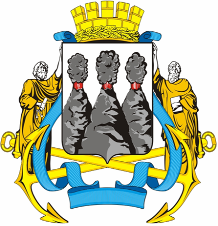 ГОРОДСКАЯ ДУМАПЕТРОПАВЛОВСК-КАМЧАТСКОГО ГОРОДСКОГО ОКРУГАот 25.06.2014 № 482-p16-я сессияг.Петропавловск-КамчатскийО принятии решения о порядке определения размера арендной платы, порядке, условиях и сроках внесения арендной платы за использование земельных участков, находящихся                    в собственности Петропавловск-Камчатского городского округа Глава Петропавловск-Камчатского городского округа, исполняющий полномочия председателя Городской ДумыК.Г. Слыщенко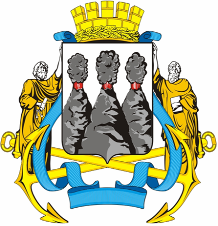 ГОРОДСКАЯ ДУМАПЕТРОПАВЛОВСК-КАМЧАТСКОГО ГОРОДСКОГО ОКРУГА№Фактическое использование земельного участкав соответствии с видом разрешенного использованияСтавка 1.Дома многоэтажной жилой застройки:- малоэтажные  и многоэтажные жилые дома;- общежития0,12.Дома индивидуальной жилой застройки:- объекты индивидуального жилищного строительства;- объекты личного подсобного хозяйства,  приусадебные  участки, огороды, озеленения;- объекты дачных, садоводческих и огороднических объединений0,33.Гаражи и автостоянки для хранения автотранспортных средств, предназначенных для личных, семейных, домашних и иных  нужд, не связанных с осуществлением предпринимательской деятельности, в том числе:- индивидуальные и кооперативные гаражи для хранения индивидуального автотранспорта1,54.Объекты по оказанию услуг населению, объекты торговли, общественного питания и бытового обслуживания, в том числе:- объекты оптовой и розничной торговли, рынки;- рестораны, кафе, бары, столовые при предприятиях и учреждениях и объекты предприятий поставки продукции общественного питания;- ремонтные мастерские и мастерские технического  обслуживания, химчистки, прачечные;- объекты технического обслуживания и ремонта транспортных средств, машин и оборудования,  автозаправочные станции, платные автостоянки;- фотоателье, фотолаборатории, бани, парикмахерские, предприятия по прокату, объекты по оказанию обрядовых услуг (свадеб и юбилеев);- объекты реализации и распространения лотерейных билетов4,55.Гостиницы и иные объекты для временного проживания36.Административные и офисные здания, объекты образования, науки, здравоохранения и социального обеспечения, физической культуры и спорта, культуры, искусства, в том числе:- объекты образовательных и научных организаций, музыкальных, художественных и хореографических школ, библиотек;- фармацевтические, аптечные предприятия и организации,   ветеринарные лечебницы;- организации обязательного социального обеспечения и объекты, предназначенные для предоставления социальных услуг;- спортивные клубы, детско-юношеские спортивные школы, клубы физической подготовки, спортивно-технические школы;- организации по кинопрокату;- объекты организаций, занимающихся банковской и страховой деятельностью1,57.Объекты промышленности, коммунального хозяйства, материально-технического, продовольственного снабжения, сбыта и заготовок, в том числе:-  производственные здания, строения, сооружения;- фабрики, заводы, комбинаты и другие промышленные предприятия;- объекты производственных объединений, концернов, промышленно-производственных фирм, трестов;- типографии;- объекты дирекций по эксплуатации зданий, ремонтно-эксплуатационных участков, коммунального хозяйства;- базы, склады и прочие объекты предприятий материально-технического, продовольственного снабжения, сбыта и заготовок28.Объекты автомобильных дорог, полос отвода автомобильных дорог,  в том числе:- объекты автомобильных дорог, их конструктивных элементов и дорожных сооружений, а также полос отвода автомобильных дорог;- объекты для размещения автомобильного транспорта и объекты дорожного хозяйства, необходимые для эксплуатации, содержания, строительства, реконструкции, ремонта.29.Объекты сельскохозяйственного назначения и предназначенные для ведения сельского хозяйства, в том числе:- пашни, сенокосы, пастбища, залежи, земли, занятые многолетними насаждениями0,110.Объекты переработки, уничтожения, утилизации и захоронения отходов0,5